              
Kinderhaus St. Regiswind/St. Martin
Rot-Kreuz-Weg 1A, 97447 Gerolzhofen
Tel. 09382/ 318850  Fax 09382/3188520
st-regiswind.gerolzhofen@kita-unterfranken
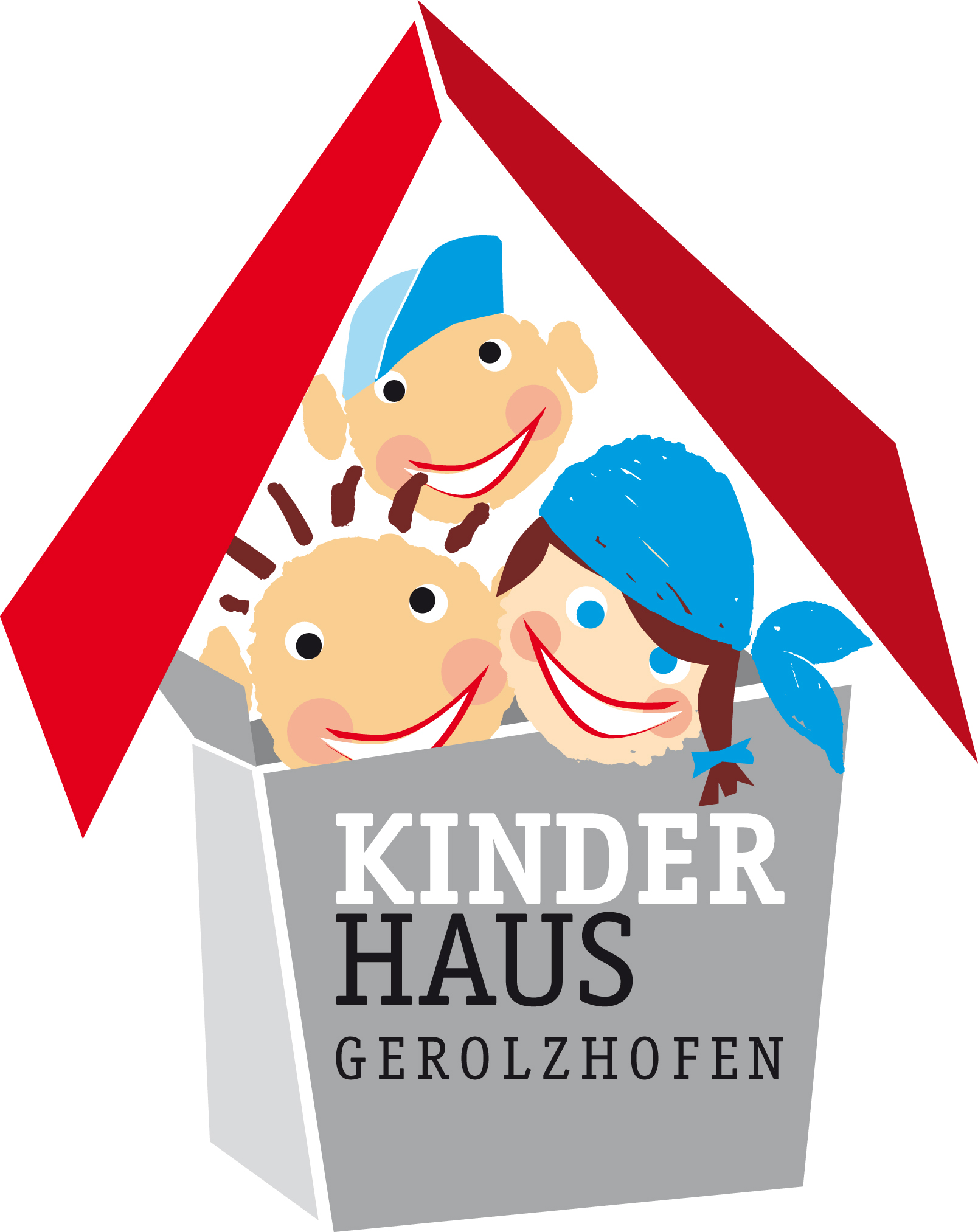 							    	             



Erteilung einer Bankeinzugsermächtigung
Gläubiger-Identifikationsnummer     DE72ZZZ00000655169           

SEPA Lastschriftmandat

Wirkung ab   ___________________

Ich (wir) ermächtige(n) die Katholische Kirchenstiftung, Gerolzhofen, widerruflich 
die von mir (uns) zu entrichtenden Zahlungen einzuziehen.
Zugleich weise ich mein Kreditinstitut an, die von der Katholischen Kirchenstiftung
auf mein Konto gezogenen Lastschriften einzulösen.
Hinweis: Ich kann innerhalb von 8 Wochen, beginnend mit dem Belastungsdatum, 
              die Erstattung des belasteten Betrages verlangen.
              Es gelten dabei die mit meinem Kreditinstitut vereinbarten Bedingungen.


Elternbeitrag zum 5. des Monats

 Kosten für das Mittagessen zum 10. des Monats




Vorname & Nachname des Kindes   ________________________________________                      


                                      Bankverbindung

Kontoinhaber             __________________________________________        IBAN                          __________________________________________          
Geldinstitut                __________________________________________           
_________________________     _______________________________________        
Ort, Datum                                   Kontoinhaber          